論文種別	標題　標題　標題　標題　標題　標題　標題　標題　標題　標題　標題　標題　標題　標題副題　副題　副題　副題　副題　副題　副題著者1、著者2,31所属機関2所属機関3所属機関要約要約　要約　要約　要約　要約　要約　要約　要約　要約　要約　要約　要約　要約　要約　要約　要約　要約　要約　要約　要約　要約　要約　要約　要約。キーワード：キーワード1，キーワード2，キーワード3，キーワード4，キーワード5，キーワード6Title Title Title Title Title Title Title Title Title Title Title Title Title Title TitleSubTitle SubTitle SubTitle SubTitle SubTitle SubTitleAuthor1, Author2,31Affiliation2Affiliation3AffiliationAbstractAbstract Abstract Abstract Abstract Abstract Abstract Abstract Abstract Abstract Abstract Abstract Abstract Abstract Abstract Abstract Abstract AbstractAbstract Abstract Abstract Abstract Abstract Abstract AbstractKeywords: Keyword1, Keyword2, Keyword3, Keyword4 Keyword5, Keyword6 1．節本文　本文　本文　本文　本文　本文　本文　本文　本文　本文　本文　本文　本文　本文。引用文　引用文　引用文　引用文　引用文　引用文　引用文　引用文　引用文　引用文　引用文　引用文　引用文　引用文　引用文　引用文　引用文　引用文　引用文　引用文。２．節２．１　小節本文　本文　本文　本文　本文　本文　本文　本文　本文　本文　本文　本文　本文　本文　本文　本文　本文　本文　本文　本文　本文　本文　引用文献(発行年)。本文　本文　本文　本文　本文　本文。・リスト1　リスト1　リスト1　リスト1　リスト1　リスト1　リスト1　リスト1　リスト1　リスト1　リスト1　リスト1・リスト2　リスト2　リスト2　リスト2２．２　小節２．２．１　項（１）目本文　本文　本文　本文　本文　本文　本文　本文　本文　本文　本文　本文　本文　本文　本文　本文　本文　本文　数式（1）。（２）目本文 本文 本文 本文 本文 本文 本文 本文 本文 本文 本文 本文 本文 本文 本文（図1）図1　キャプション本文　本文　本文　本文　本文　本文　本文　本文　本文　本文　本文　本文　本文　本文　本文　本文（表1）。表1　キャプション表脚注謝辞謝辞 謝辞 謝辞 謝辞 謝辞 謝辞 謝辞 謝辞引用文献Cronbach, L. J. (1951). Coefficient alpha and the internal structure of tests. Psychometrika, 16(3), 297-334. https://www.doi.org/10.1007/BF02310555池田央 (1992). テストの科学–試験にかかわるすべての人に－ 日本文化科学社．Lord, F. M., & Novick. M. R. (1989). Statistical theories of mental test scores. Addison Wesley. ［池田央，藤田恵璽，柳井晴夫，繁枡算男（訳編） （1992）. 教育測定学第3版（上下） C.S.L.学習評価研究所．］芝祐順(編) (1991). 項目反応理論－基礎と応用－東京大学出版会．van der Linden,  W. J. (2019). Handbook of item response theory: Vol. 1. Models.　
https://doi.org/10.1201/9781315119144　山田太郎，山田花子，佐藤一郎，鈴木かおり (2005). ヤマダテスト受験者データベース作成の試み．日本テスト学会誌, 1(1), 301－308．https://www.doi.org/ 10.24690/jart.1.1_301(1)行1列1行1列2行1列3行1列4行2列1行2列2行2列3行2列4行3列1行3列2行3列3行3列4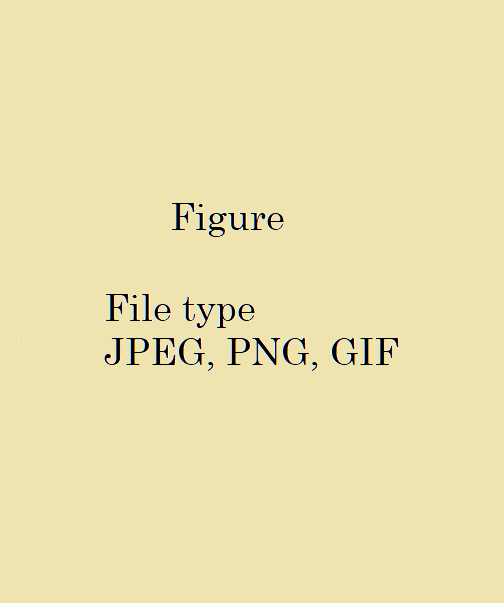 